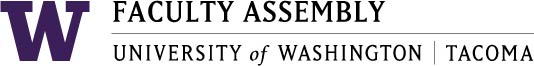 Academic Policy & Curriculum CommitteeMay 10th, 2017, GWP 320, 12:30-2:00pmAgendaConsent Agenda & Recording PermissionApproval of Minutes from 04.12.17New Program Proposals – (1503s)Milgard: Masters of Accounting Option for Non-Accounting MajorsProgram Change Proposals – (1503’s) Institute: Changes to Electrical Engineering major	EE Elective ListEE GridSIAS: 	B.S. in Biomedical Sciences	Minor in Environmental StudiesNew Course ProposalsTEE 372: Computer Architecture for Electrical EngineersT URB 480: Housing in the United StatesTCOM 101: Critical Media LiteracyTINFO 470: Information Technology for Future LeadersTIAS 340: Development and Wellness in AfricaCourse Change ProposalsTEE 225: Engineering Ethics TEE 331: Applied ElectromagneticsTEE 482: Senior Project IIITRELIG 105: Introduction to Religious StudiesTRELIG 210: Modern Theories of ReligionTURB 316: Cities and BelongingGraduation Petitions Residency related:1 - 27/69 credits are distance learning2 - 32/72 credits are non-resident. 20 credits are distance learning, 12 are Seattle ROTC courses.Policy Issues & Other Business	Subcommittee Updates	UWCC Update	APCC Chair – Nomination and Vote	APCC Summer Work and Stipend 